Adatkezelési TájékoztatóKondorosi Többsincs Óvoda és Bölcsőde 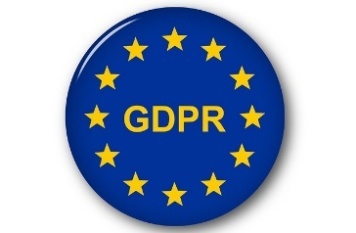 A személyes adatok kezelésével összefüggő tevékenységeinket az Európai Unió általános adatvédelmi rendeletében (GDPR: General Data Protection Regulation) kötelezően előírt és alkalmazandó szabályok tekintetében felülvizsgáltuk és elkötelezettek vagyunk aziránt, hogy az abban, valamint a hazai hatályos jogszabályokban meghatározott követelményeknek megfelelően végezzük.Bevezető, az adatkezelés alapelveiElkötelezettek vagyunk ügyfeleink, munkavállalóink és szerződéses partnereink személyes adatainak védelmében egyaránt, kiemelten fontosnak tartjuk minden érintett információs önrendelkezési jogának tiszteletben tartását.A személyes adatokat bizalmasan kezeljük és megteszünk minden olyan biztonsági, technikai és szervezési intézkedést, amely a személyes adatok biztonságát garantálja.Kötelezettséget vállalunk arra, hogy a tevékenységeinkkel összefüggésben folytatott minden adatkezelés megfelel a hatályos jogszabályokban meghatározott előírásoknak, különösen pedig az alábbiaknak:az Európai Parlament és a Tanács (EU) 2016/679 rendelete (2016. április 27.) a természetes személyeknek a személyes adatok kezelése tekintetében történő védelméről és az ilyen adatok szabad áramlásáról, valamint a 95/46/EK rendelet hatályon kívül helyezés (általános adatvédelmi rendelet), vagy más néven GDPR: General Data Protection Regulation;2011. évi CXII. törvény (Infotv.) az információs önrendelkezési jogról és információszabadságról.Az adatkezeléseink során alkalmazott további jogszabályi előírásokról részletes információkat olvashat az adatkezelési tevékenységeinket bemutató alábbi fejezetekben.Az általunk végzett adatkezelések önkéntes hozzájáruláson, illetve törvényi felhatalmazáson egyaránt alapulhatnak.Az önkéntes hozzájáruláson alapuló adatkezelés esetében személyes adatai kezeléséhez adott hozzájárulását bármikor visszavonhatja.Az önkéntes hozzájárulásán alapuló, illetve a jogszabályban meghatározott, kötelező adatkezelésekkel kapcsolatban információs önrendelkezéshez fűződő jogainak érvényesítését a jelen tájékoztatóban, az alábbiakban részletesen meghatározottak szerint biztosítjuk.Az adatkezelés biztonságaA személyes adatok kezelésének jogszerűségét és biztonságát az alábbi főbb intézkedésekkel garantáljuk:személyes adatot csak meghatározott célból, jog gyakorlása és kötelezettség teljesítése érdekében kezelünk;kizárólag azokat a személyes adatokat kezeljük, amelyek az adatkezelés céljának eléréséhez feltétlenül szükségesek;a személyes adatokat kizárólag addig kezeljük, ameddig azok kezelését törvény előírja, illetve lehetővé teszi;a személyes adatokat töröljük, amennyiben további kezelésükhöz az érintett hozzájárulása nem áll rendelkezésre vagy ahhoz nincs törvényi jogalap (pl.: ha az adatkezelés célja megszűnik vagy az adatkezelés előzetesen meghatározott időtartama letelik);a személyes adatok kezeléséhez (tárolásához, feldolgozásához, továbbításához, stb.) használt informatikai rendszereink és eszközeink védelméről korszerű, az ismert kockázatokkal arányos informatikai biztonsági megoldások alkalmazásával gondoskodunk, ezek által biztosítva a kezelt adatok illetéktelen hozzáférés, jogosulatlan módosítás vagy törlés, illetve megsemmisülés elleni védelmét;az informatikai rendszereinkben kezelt adatokhoz és a papír alapú iratokhoz a hozzáférést munkatársaink számára is engedélyhez kötjük, a jogosultságok kiosztásának alapelve, hogy kizárólag a munkavégzésükhöz szükséges adatokat ismerhetik meg;az iratkezelést zárt területen, védett helyiségeinkben végezzük;a személyes adatok kezelését végző, azokhoz hozzáféréssel rendelkező munkatársaink a munkavégzésük során megismert, tudomásukra jutott információkra vonatkozóan titoktartási kötelezettségükről írásos nyilatkozatot tesznek;a személyes adatok kezelésében, feldolgozásában, illetve azok továbbításban érintett szerződéses partnereink esetében gondoskodunk arról, hogy az adatok biztonságos továbbítására és bizalmas kezelésére vonatkozó szerződéses garanciális feltételek megkötött megállapodásainkban érvényesüljenek.Az Ön jogaiBármikor kérhet tájékoztatást személyes adatai kezelésével kapcsolatban írásban (e-mailben, illetve postai címünkre megküldött levélben) vagy szóban (telefonon). Felhívjuk a figyelmét, hogy telefonon történő megkeresése esetén – amennyiben adatkezeléssel kapcsolatos igénye indokolja (pl.: adatainak törlését kéri) –, akkor azonosítanunk kell abból a célból, hogy jogosult-e a kérésre, mielőtt teljesítjük azt. Amennyiben személyazonossága igazolása nem lehetséges, akkor kizárólag általános tájékoztatást adhatunk az adatkezeléssel kapcsolatban. Emiatt javasoljuk, hogy kérdését vagy igényét lehetőleg írásban jelezze.Szintén bármikor kérheti adatai helyesbítését, módosítását, ha például azok megváltoztak (pl.: neve, címe, telefonszáma, stb.), vagy amennyiben azt tapasztalja, hogy például hibásan adta meg vagy tévesen, illetve hiányosan rögzítettük azokat.Adatai törlését is kérheti, s ha annak nincs jogszabályi akadálya, akkor kérésének haladéktalanul eleget teszünk (ellenkező esetben pedig tájékoztatjuk a törlés megtagadásának indokáról).Amennyiben olyan kérdése merülne fel, amely jelen adatkezelési tájékoztatónk alapján nem egyértelmű, kérjük, hogy forduljon hozzánk bizalommal fenti elérhetőségeinken!Törekszünk arra, hogy minél gyorsabban választ adjunk, viszont amennyiben kérdése megfelelő megválaszolása több időt vesz igénybe, akkor legfeljebb 15 napon belül vállaljuk a válaszadás teljesítését.Kik ismerhetik meg az adatokat?Az Ön által megadott személyes adatok megismerésére kizárólag munkatársaink, valamint a jogszabályi előírások alapján kijelölt azon közigazgatási szervek jogosultak, amelyek számára adatszolgáltatási kötelezettségünk teljesítése során bizonyos információkat – például az adott ügy intézéséhez szükséges adatokat – kötelesek vagyunk továbbítani.Az adatok továbbításaSzemélyes adatait azok megismerésére jogosultsággal nem rendelkezők számára nem adjuk át, harmadik félnek kizárólag abban az esetben továbbítjuk, ha Ön ehhez előzetesen hozzájárulását adta. Kivételt képeznek ez alól a törvényben vagy helyi önkormányzati rendeletben előírt kötelező adatszolgáltatások, amelyek esetében azokat az adott közigazgatási szerv, illetve hatósági vizsgálat esetén az eljáró hatóság (pl.: rendőrség, ügyészség, bíróság, stb.) hivatalos megkeresésére kötelesek vagyunk átadni. Ehhez az Ön külön hozzájárulása nem szükséges, mivel ez jogszabályi előírásban meghatározott feladatunk.Az adatkezelési tevékenységeinket részletesen bemutató következő fejezetekben az adattovábbítás címzettjeiről további információkat olvashat.Panaszkezelés és további jogérvényesítési lehetőségekMindent tőlünk telhetőt megteszünk, hogy a személyes adatok kezelése a jogszabályoknak megfelelően történjék. Amennyiben úgy érzi, hogy nem feleltünk meg ennek vagy bármilyen kérdése merülne fel ezzel kapcsolatban, kérjük jelezze számunkra fenti elérhetőségeinken.Személyes adatai védelméhez fűződő jogai megsértése esetén jogorvoslati lehetőségért – amennyiben az Adatkezelő az Ön jelzése ellenére sem szünteti meg jogsértő magatartását – a Nemzeti Adatvédelmi és Információszabadság Hatósághoz fordulhat, alábbi elérhetőségein:Adatkezelési tevékenységeinkWeboldalon, közösségi média felületen megjelenített kép- és videófelvételekWeboldalunkon, illetve közösségi médiás felületünkön rendszeresen beszámolunk az intézményünket érintő, a közösség számára jelentőséggel bíró hírekről, eseményekről és rendezvényekről, amelyek kapcsán kép-, illetve videófelvételeket is megjelentetünk.Kiemelt figyelmet fordítunk arra, hogy a weboldalon, közösségi média felületen megjelentetett kép- és videófelvételek tartalma ne sérthesse mások személyiségi jogait vagy jogos érdekeit, s azok jogszerű felhasználására engedéllyel, felhatalmazással rendelkezzünk minden esetben.Az oldalon keresztül közvetlenül vagy közvetett módon végzett adatkezelésekről részletes tájékoztatót talál weboldalunkon.Érdeklődés, kapcsolatfelvétel során kezelt adatokElérhetőségeink bármelyikén felveheti Velünk a kapcsolatot. A kapcsolatfelvétel során megadott személyes adatait kizárólag az Önnel való kapcsolattartásra használjuk.Közérdekű adatok igénylésével kapcsolatos adatkezelésA működésünkkel, tevékenységünkkel kapcsolatos közérdekű, illetve közérdekből nyilvános adatokat a hatályos jogszabályi előírásoknak megfelelően, közzétételi kötelezettségünk teljesítése céljából nyilvánosságra hozzuk.Közérdekű adatot bárki igényelhet elérhetőségeinken, amelynek teljesítése kapcsán az alábbi adatkezelést végezzük.Köznevelési feladat ellátásához kapcsolódó adatkezelés – ellátottak nyilvántartásaAz óvodai és a bölcsődei ellátást igénybe vevő gyermekek, valamint szüleik, törvényes képviselőjük adatait jogszabályi előírás alapján kötelesek vagyunk kezelni.Gyermek, munkavállalói étkeztetés biztosításához kapcsolódó adatkezelésRendezvényen rögzített kép- és videófelvételekAz általunk szervezett rendezvényeken esetenként kép- és videófelvételek is készülhetnek, amelyeket a nyilvánosság tájékoztatása, az adott rendezvény, program, illetve az intézményünk népszerűsítése céljából nyilvánosságra hozunk.A nyilvánosságra hozatal tényéről és helyéről az adott rendezvényről szóló adatkezelési tájékoztatóban minden esetben részletes információkat biztosítunk.Szerződéses partnerek adatainak kezeléseSzerződéses partnereink jogi személyek (cégek, vállalkozások), ugyanakkor a céges kapcsolattartói adatok tartalmazhatnak olyan, a természetes személy azonosítására alkalmas információkat (pl.: e-mail cím előtagjában a név), amelyek személyes adatnak minősülnek, az adatkezelés biztonságáról és jogszerűségéről ezek esetében emiatt szintén gondoskodunk.Álláspályázatra jelentkezők adataiA szükséges munkaerő biztosítása kiemelten fontos számunkra. A megfelelő szakemberek megtalálása, kiválasztása céljából alkalmanként álláspályázatokat hirdetünk meg.Munkavállalók személyes adatai – személyügyi nyilvántartásMunkatársaink adatait a jogszabályban előírt munkaviszonnyal összefüggő nyilvántartási, adatszolgáltatási kötelezettségek teljesítése és a humánerőforrás menedzsment feladatok támogatása céljából kötelezően előírt módon kezeljük.Munkavállalók személyes adatai – bérszámfejtésMagánhasználatra engedélyezett számítástechnikai, infokommunikációs, illetve elektronikus eszközökön tárolt személyes adatokMunkatársaink számára mobil munkaállomásokat (laptop), valamint esetenként okostelefont egyaránt biztosítunk. Az eszközöket elsődlegesen a munkavégzés céljára adjuk, de nem tiltjuk azok magáncélú használatát sem.A kiadott eszközök használatát és adattartalmát nem ellenőrizzük, viszont a laptopokra telepített vírusvédelmi megoldás, illetve az eszközön futó alkalmazások, szoftverek hozzáférhetnek a eszközön tárolt személyes adatokhoz, azok főbb jellemzőiről (pl.: fájl neve, típusa) – például vírusfertőzés esetén – a helyi biztonsági rendszernaplókban naplóbejegyzések készülhetnek.Tekintettel arra, hogy egyes informatikai rendszereink elérése (pl.: levelezés) ezeken az eszközökön keresztül valósul meg, azokon a munkavégzéshez kapcsolódó információk tárolása, kezelése történik, az eszközök elvesztése, ellopása esetén fennáll a kockázata az illetéktelen hozzáférésnek. Emiatt kiemelten fontos számunkra ezeknek az eszközöknek a megfelelő védelme és biztonságos kezelése.Az Adatkezelési tájékoztató felülvizsgálata és elérhetőségeFenntartjuk a jogot jelen tájékoztató felülvizsgálatára és szükség szerinti módosítására, amely indokolt lehet a vonatkozó jogszabályok vagy adatkezelési tevékenységünk, az arra alkalmazott technológia megváltozása esetén egyaránt.Amennyiben a módosítás az Ön személyes adatainak kezelését is érinti, akkor erről haladéktalanul tájékoztatjuk, s személyes adatai további kezelését – a törvényben előírt kötelező adatkezelések kivételével – felfüggesztjük mindaddig, amíg ahhoz nem járul hozzá újra.Kelt: Kondoros, 2021.03.19.Az Adatkezelő megnevezése:Kondorosi Többsincs Óvoda és BölcsődeElérhetőségeink:Elérhetőségeink:Postai címünk:5553 Kondoros, Csabai u. 25.E-mail címünk:tobbsincs@kondorosiktv.huTelefonszámunk:+36/66/388-635Adatvédelmi tisztviselőnk neve:Dr. Szegedi ÁgotaElérhetősége (e-mail címe):drszegedi.agota@hanganov.hu Hivatalos név:Nemzeti Adatvédelmi és Információszabadság Hatóság (NAIH)Postai cím: 1363 Budapest, Pf. 9.Telefonszám:+3613911400 e-mail: ugyfelszolgalat@naih.hu Weboldal:www.naih.hu Az adatkezelés célja:A weboldal, illetve közösségi média felület látogatóinak tájékoztatása.Az adatkezelés jogalapja:Az információs önrendelkezési jogról és az információszabadságról szóló 2011. évi CXII. törvényben, illetve a GDPR 6. cikk 1. a) pontjában előírtak szerint önkéntes hozzájáruláson alapul az adatkezelés.A kezelt adatok köre:A felvételeken szereplő, azonosítható, felismerhető természetes személyekképmása,neve.Az adatkezelés időtartama:Az érintett hozzájárulása visszavonásáig, illetve az adott tartalom törlésének időpontjáig.Az adatok továbbítása:A kezelt adatokat nem továbbítjuk, ugyanakkor a weboldalon, közösségi média felületen nyilvánosságra hozott információkat bárki megismerheti, megtekintheti, aki meglátogatja az adott oldalt.Az adatkezelés célja:Az érdeklődők tájékoztatásának biztosítása.Az adatkezelés jogalapja:Az információs önrendelkezési jogról és az információszabadságról szóló 2011. évi CXII. törvényben, illetve a GDPR 6. cikk 1. a) pontjában előírtak szerint önkéntes hozzájáruláson alapul az adatkezelés.A kezelt adatok köre:A kapcsolattartásra az alábbi adatok közül az Ön által önkéntesen megadottakat kezeljük:név,e-mail cím,telefonszám,cím (postázási cím).Az adatkezelés időtartama:Amennyiben az eseti jellegű kapcsolatfelvétel tárgyában jogszerűen igény érvényesíthető, annak igazolhatósága céljából legfeljebb 5 évig megőrizhetjük a megadott adatokat.Az adatok továbbítása:A kezelt adatokat nem továbbítjuk.Az adatkezelés célja:A közérdekű adatigénylés teljesítése, valamint az azonos igénylő által egy éven belül benyújtott, azonos adatkörre irányuló közérdekű és közérdekből nyilvános adatigénylés azonosítása, az adatigényléshez kapcsolódó költségtérítés megállapítása és pénzügyi teljesítésének biztosítása, bizonylatolása.Az adatkezelés jogalapja:Az adatkezelés az alábbi jogszabályi előírásokon alapul:GDPR 6. cikk (1) bekezdés c) pontja,az információs önrendelkezési jogról és az információszabadságról szóló 2011. évi CXII. törvény 28. § (2) bekezdés és 29. § (1b) bekezdés,az államháztartásról szóló 2011. évi CXCV. törvény,Magyarország helyi önkormányzatairól szóló 2011. évi CLXXXIX. törvény,az adózás rendjéről szóló 2017. évi CL. törvény,a számvitelről szóló 2000. évi C. törvény.A kezelt adatok köre:adatigénylő neve,elérhetőségei (az adatigénylés formájától függően: postázási cím, e-mail cím, telefonszám),igényelt adatok köre, költségtérítés megállapításához kapcsolódó számlázási adatok (név, számlázási cím, adószám)Az adatkezelés időtartama:A közérdekű adatigényléssel összefüggésben megadott személyes adatokat az adatigénylés teljesítését követő egy év elteltével töröljük. A költségtérítéssel járó adatigénylések teljesítéséhez kapcsolódó pénzügyi bizonylatok (pl.: számlák) megőrzési ideje 5, illetve az adóügyi önellenőrzés biztosíthatósága érdekében legfeljebb 8 év. Ennek elteltével töröljük, illetve leselejtezzük és megsemmisítjük a bizonylatokat.Az adatok továbbítása:Amennyiben költségtérítés is megállapításra kerül, akkor a közérdekű adatigénylés teljesítéséhez kapcsolódó pénzügyi bizonylatok (pl.: számlák) tartalmát a Nemzeti Adó- és Vámhivatal számára kötelesek vagyunk átadni.Az adatkezelés célja:Jogszabályi kötelezettség teljesítése (ellátottak nyilvántartása)A kezelt adatok köre:A köznevelési törvény alapján a nyilvántartott gyermekek, illetve törvényes képviselőik alábbi adatai:Gyermek:neve,neme,születési helye és ideje,társadalombiztosítási azonosító jele,oktatási azonosító száma,személyi száma,anyja neve, apja neve,szülő, törvényes képviselő telefonszáma, e-mail címe,lakóhelye, tartózkodási helye,lakcímet igazoló hatósági igazolvány száma,állampolgársága,sajátos nevelési igénye, beilleszkedési, tanulási és magatartási nehézsége tényét,jogviszonya adatai,általános egészségi állapotára vonatkozó adatok.Szülő, törvényes képviselő:neve, születési neve,születési helye, ideje,anyja neve,lakóhelye, tartózkodási helye,jogállása(menekült, vagy oltalmazottállampolgársága,társadalombiztosítási azonosító jele,végzettsége,foglalkozása,munkahelyeszemélyi igazolványszáma, telefonszáma, e-mail címe.Az adatkezelés jogalapja:Az adatkezelés az alábbi jogszabályi előírásokon alapul:a nemzeti köznevelésről szóló 2011. évi CXC. törvény,a gyermekek védelméről és a gyámügyi igazgatásról szóló 1997. évi XXXI. törvény,az információs önrendelkezési jogról és az információszabadságról szóló 2011. évi CXII. törvény Magyarország helyi önkormányzatairól szóló 2011. évi CLXXXIX. törvény,a gyámhatóságokról, valamint a gyermekvédelmi és gyámügyi eljárásról szóló 147/1997.(IX.10.) Kormány rendelet,a nevelési-oktatási intézmények működéséről szóló 20/2012.(VIII.31.) EMMI rendelet,a pedagógiai szakszolgálati intézmények működéséről szóló 15/2013. (II.26.) EMMI rendelet.Az adatkezelés időtartama:A nevelési-oktatási intézmények működéséről és a köznevelési intézmények névhasználatáról szóló 20/2012. (VIII. 31.) EMMI rendeletben, valamint vonatkozó jogszabályokban foglaltaknak és az adatkezelő szabályzatainak, előírásainak megfelelően.Az adatok továbbítása:A jogszabályi kötelezettség alapján vezetett központi nyilvántartásokhoz kapcsolódó, illetve statisztikai adatszolgáltatások címzettjei, továbbá jogszabályban meghatározott esetekben az illetékes felettes szervek (pl.: fenntartó), eljáró hatóságok, pedagógiai szakszolgálatok (Békés Megyei Pedagógiai Szakszolgálat, de esetenként más megyei szakszolgálatok részére is).A kezelt adatok egy része- nyilvántartás- és feladatvégrehajtás céljából- továbbításra kerül az adatkezelővel szerződéses munkaviszonyban álló külső fejlesztőpedagógusok részére.Az adatkezelés célja:Az étkeztetés biztosítása, jogosultság megállapítása, nyilvántartási kötelezettség teljesítése, térítési díj beszedése, azzal történő elszámolásA kezelt adatok köre:Ellátást igénybe vevő gyermek esetén:neve,anyja neve,születési helye, ideje,ellátást kérelmező szülő, törvényes képviselő neve, születési neve, anyja neve, születési helye, ideje, lakóhelye, tartózkodási helye,gyermek ellátását meghatározó/befolyásoló egészségügyi állapotára (pl. ételallergia, ételérzékenység) vonatkozó adatokEllátást igénybe vevő munkavállaló esetén: neve, lakcíme.Az adatkezelés jogalapja:Az adatkezelés az alábbi jogszabályi előírásokon alapul:a szociális igazgatásról és szociális ellátásokról szóló 1993. évi III. törvénya gyermekek védelméről és a gyámügyi igazgatásról szóló 1997. évi XXXI. törvénya speciális étrend igénylésének feltétele a 37/2014. (IV. 30.) EMMI rendeleta személyes gondoskodást nyújtó gyermekjóléti alapellátások és gyermekvédelmi szakellátások térítési díjáról és az igénylésükhöz felhasználható bizonyítékokról 328/2011. (XII. 29.) Korm. rendeletMagyarország helyi önkormányzatairól szóló 2011. évi CLXXXIX. törvényaz információs önrendelkezési jogról és az információszabadságról szóló 2011. évi CXII. törvény.Az adatkezelés időtartama:Papír alapon két nevelési évnyi anyag (vételi jegy, igénylés) kerül megőrzésre.A kapcsolódó pénzügyi bizonylatok (pl.: számlák) megőrzési ideje 5, illetve az adóügyi önellenőrzés biztosíthatósága érdekében legfeljebb 8 év. Ennek elteltével Adatkezelő törli, illetve leselejtezi és megsemmisíti a bizonylatokat és az informatikai rendszerben kezelt adatokat.Az adatok továbbítása:Magyar ÁllamkincstárA jogszabályi kötelezettség alapján vezetett központi nyilvántartásokhoz kapcsolódó, illetve statisztikai adatszolgáltatások címzettjei, továbbá jogszabályban meghatározott esetekben az illetékes felettes szervek (pl.: fenntartó), eljáró hatóságok.Kiszállítás esetén az adatkezelővel erre a feladatra szerződött szerződéses partnere (Kondorosi Turisztikai Szolgáltató Közhasznú Nonprofit Kft., adószám: 25711910-2-04 Kondoros, Hősök útja 23.)Az adatkezelés célja:A nyilvánosság tájékoztatása, az adott rendezvény, program, illetve az intézményünk népszerűsítése.A kezelt adatok köre:A felvételeken szereplő, beazonosítható, felismerhető természetes személyek képmása.Az adatkezelés jogalapja:Az adatkezelés az információs önrendelkezési jogról és az információszabadságról szóló 2011. évi CXII. törvényben, illetve a GDPR 6. cikk 1. a) pontjában előírtak szerint önkéntes hozzájáruláson alapul.Az adatkezelés időtartama:Az érintett hozzájárulásának visszavonását (törlés kérése) követően haladéktalanul.Az adatok továbbítása:A kezelt adatokat nem továbbítjuk.Az adatkezelés célja:A szerződéses partnerek nyilvántartása, a partnerekkel való kapcsolattartás biztosítása, illetve jogszabályi kötelezettség teljesítése.Az adatkezelés jogalapja:Szerződésen, valamint a számviteli- és adóügyi törvények előírásai szerint jogszabályon alapul az adatkezelés:az államháztartásról szóló 2011. évi CXCV. törvény,a nemzeti vagyonról szóló 2011. évi CXCVI. törvény,Magyarország helyi önkormányzatairól szóló 2011. évi CLXXXIX. törvény,a közbeszerzésekről szóló 2015. évi CXLIII. törvény,a Polgári Törvénykönyvről szóló 2013. évi V. törvény,az adózás rendjéről szóló 2017. évi CL. törvény,a számvitelről szóló 2000. évi C. törvény előírásai alapján.A kezelt adatok köre:A szerződéses partnerek (jogi személyek), illetve képviselői, kapcsolattartói (természetes személyek) beazonosításához, a velük történő kapcsolattartáshoz, a szerződés jogszerűségének igazolásához, továbbá a számlák- és egyéb pénzügyi bizonylatok kiállításához szükséges adatok közül az alábbi adatok:név (cég tulajdonosa, képviselője, kapcsolattartója neve),lakcím,adószám,bankszámlaszám,email cím,telefonszám.Az adatkezelés időtartama:A szerződések jogszabályban meghatározott megőrzési ideje 10 év.A szerződéskötéshez kapcsolódó átláthatósági nyilatkozatok megőrzése a szerződésből eredő követelések elévüléséig tarthat.A szerződés teljesítéséhez kapcsolódó pénzügyi bizonylatok (pl.: számlák) megőrzési ideje 5, illetve az adóügyi önellenőrzés biztosíthatósága érdekében legfeljebb 8 év. Ennek elteltével töröljük, illetve leselejtezzük és megsemmisítjük a bizonylatokat.Az adatok továbbítása:A teljesítéshez kapcsolódó pénzügyi bizonylatok (pl.: számlák) tartalmát a Nemzeti Adó- és Vámhivatal számára kötelesek vagyunk átadni.Magyar ÁllamkincstárAz adatkezelés célja:A feladatellátás folyamatos biztosításához szükséges humánerőforrás biztosítása, a munkakör betöltésére alkalmas (megfelelő kompetenciákkal rendelkező) pályázó kiválasztása.Az adatkezelés jogalapja:Az adatkezelés és az alábbi jogszabályi előírásokon alapul:a közalkalmazottak jogállásáról szóló 1992. évi XXXIII. törvénya munka törvénykönyvéről szóló 2012. évi I. törvénya foglalkoztatás elősegítéséről és a munkanélküliek ellátásáról szóló1991. évi IV. törvénya közfoglalkoztatásról és a közfoglalkoztatáshoz kapcsolódó, valamint egyéb törvények módosításáról szóló 2011. évi CVI. törvényaz információs önrendelkezési jogról és az információszabadságról szóló 2011. évi CXII. törvény.A kezelt adatok köre:A jelentkezők beazonosításához, a velük történő kapcsolattartáshoz, valamint a munkakör betöltésére való alkalmasságuk előzetes elbírálásához szükséges alábbi adatok:fénykép,vezetéknév/utónév,születési név,anyja neve,neme,születési hely, idő,családi állapot,állampolgárság,állandó lakcím,ideiglenes lakcím (tartózkodási hely),telefonszám(ok),e-mail cím,önéletrajz,képesítést, szakképzettséget igazoló dokumentumok.Az adatkezelés időtartama:A benyújtott álláspályázat elbírálását követően sikertelen pályázat esetén a pályázó számára Adatkezelő visszajuttatja a benyújtott pályázati anyagokat, amennyiben a további adatkezeléshez a hozzájárulását nem adta egy erre vonatkozó adatkezelési hozzájárulási nyilatkozatban. A pályázati anyagok visszaküldése esetén, amennyiben a pályázó nem veszi át azokat, akkor Adatkezelő 90 nap elteltével törli, megsemmisíti az adatokat.Az adatok továbbítása:A kezelt adatokat nem továbbítjuk.Az adatkezelés célja:A munkaviszonnyal összefüggő nyilvántartási, adatszolgáltatási kötelezettségek teljesítése.Az adatkezelés jogalapja:Az adatkezelés az alábbi jogszabályokon alapul:a közalkalmazottak jogállásáról szóló 1992. évi XXXIII. törvénya munka törvénykönyvéről szóló 2012. évi I. törvénya munkavédelemről szóló 1993. évi XCIII. törvénya társadalombiztosítási nyugellátásról szóló 1997. évi LXXXI. törvénya gyermekek védelméről és a gyámügyi igazgatásról szóló 1997. évi XXXI. törvénya nemzeti köznevelésről szóló 2011. évi CXC. törvénya foglalkoztatás elősegítéséről és a munkanélküliek ellátásáról szóló1991. évi IV. törvény,a közfoglalkoztatásról és a közfoglalkoztatáshoz kapcsolódó, valamint egyéb törvények módosításáról szóló 2011. évi CVI. törvény,Magyarország helyi önkormányzatairól szóló 2011. évi CLXXXIX. törvény.A kezelt adatok köre:A munkavállalók természetes személyazonosító adatai (törzsadatok), valamint a munkaviszonnyal összefüggő egyéb adatok:munkavállaló neve;születési helye, ideje;anyja neve;személyi igazolvány száma;állandó és ideiglenes lakcíme;állampolgársága;iskolai végzettsége;szakmai, tanfolyami végzettségei;oktatási azonosító száma;pedagógusigazolványának száma;munkakör, beosztás, telephely, felvétel időpontja;gépkocsivezetői engedélye száma (gépjármű használatára jogosult munkavállalók esetén)16. életév alatti eltartott adatai (név, születési idő,TAJ szám).Az adatkezelés időtartama:Adatkezelő, mint munkáltató a biztosított, volt biztosított biztosítási jogviszonyával összefüggő, a szolgálati időről vagy a nyugellátás megállapítása során figyelembevételre kerülő keresetről, jövedelemről adatot tartalmazó munkaügyi iratokat a biztosítottra, volt biztosítottra irányadó öregségi nyugdíjkorhatár betöltését követő öt évig köteles megőrizni.A köznevelési intézmény az alkalmazottak, óraadók adatait a jogviszony megszűnésétől számított öt évig kezeli.Az adatok továbbítása:A foglalkozás-egészségügyi ellátáshoz, illetve a munkavédelmi tevékenységekhez szükséges alap adatokat (név, munkakör, beosztás) szerződéses partnereink (üzemorvos, munkavédelmi szolgáltató) felé továbbítjuk.Munkavállalóink adatait jogszabályi előírás alapján a Köznevelési információs rendszer alkalmazotti nyilvántartásközponti informatikai rendszerbe kötelesek vagyunk feltölteni.Kondorosi Közös Önkormányzati HivatalAz adatkezelés célja:A munkavállalók bér- és járulékelszámolásának biztosítása.Az adatkezelés jogalapja:Az adatkezelés az alábbi jogszabályi előírásokon alapul:a közalkalmazottak jogállásáról szóló 1992. évi XXXIII. törvénya munka törvénykönyvéről szóló 2012. évi I. törvénya foglalkoztatás elősegítéséről és a munkanélküliek ellátásáról szóló1991. évi IV. törvénya közfoglalkoztatásról és a közfoglalkoztatáshoz kapcsolódó, valamint egyéb törvények módosításáról szóló 2011. évi CVI. törvényaz adózás rendjéről szóló 2017. évi CL. törvénya személyi jövedelemadóról szóló 1995. évi CXVII. törvénya társadalombiztosítás ellátásaira és a magánnyugdíjra jogosultakról, valamint e szolgáltatások fedezetéről szóló 1997. évi LXXX. törvényaz egészségügyi hozzájárulásról szóló 1998. évi LXVI. törvénya magánnyugdíjról és a magán-nyugdíjpénztárakról szóló 1997. évi LXXXII. törvénya családok támogatásáról szóló 1998. évi LXXXIV törvénya Polgári Törvénykönyvről szóló 2013. évi V. törvény.A kezelt adatok köre:A munkavállalók bér- és járulékelszámolásához és kifizetéséhez szükséges személyazonosító adatai (törzsadatok), valamint a munkaviszonnyal összefüggő egyéb adatok:munkavállaló neve;adószáma;TAJ száma;bankszámlaszáma;nyugdíj-, illetve egészségpénztári tagságához kapcsolódó adatok;eltartottjai adatai (név, születési idő, adószám, TAJ szám);házastársa, élettársa adatai (név, adószám, TAJ szám);házasságkötésének dátuma (friss házasulók járulékkedvezménye);munkaköre, beosztása.Az adatkezelés időtartama:Adatkezelő, mint munkáltató a biztosított, volt biztosított biztosítási jogviszonyával összefüggő, a szolgálati időről vagy a nyugellátás megállapítása során figyelembevételre kerülő keresetről, jövedelemről adatot tartalmazó munkaügyi iratokat a biztosítottra, volt biztosítottra irányadó öregségi nyugdíjkorhatár betöltését követő öt évig köteles megőrizni.Az adatok továbbítása:A bér- és járulékelszámolással kapcsolatos, jogszabályban meghatározott adatokat a hatályos adójogi előírásoknak megfelelően a Nemzeti Adó- és Vámhivatal, illetve a keresőképtelenség esetén (pl.: táppénz) az egészségbiztosítási ellátásokért felelős Magyar Államkincstár felé kötelesek vagyunk bejelenteni.Kondorosi Közös Önkormányzati HivatalAz adatkezelés célja:A munkavégzéshez biztosított számítástechnikai, infokommunikációs vagy elektronikus eszközök biztonságos üzemeltetése.Az adatkezelés jogalapja:Jogszabályon alapul az adatkezelés a munka törvénykönyvéről szóló 2012. évi I. törvény alapján.A kezelt adatok köre:A munkavállalók által a használatukra átadott eszközön tárolt személyes adataik (pl.: telefonszámok, fényképek, e-mail címek, stb.).Az adatkezelés időtartama:A munkavégzéshez biztosított számítástechnikai, infokommunikációs vagy elektronikus eszköz munkavállaló általi leadásának időpontjáig a személyes adatait a munkavállaló köteles lementeni és törölni. A leadást követően az eszköz tartalmát töröljük.Az adatok továbbítása:A kezelt adatokat nem továbbítjuk.Horcsák Istvánintézményvezető